Минский городской комитет природных ресурсов и охраны окружающей средыНаименование территориального органа Минприроды (комитет, инспекция)до  							после1. 09.08.2023 г.Минск, ул. Брестская, 40бдата обнаружения и место совершение нарушения2. Установлено место произрастания борщевика Сосновскогоописание нарушения3. ООО «ТАЛАН» указано на устранение нарушений. Нарушение устранено 09.08.2023принятые меры по устранению нарушения (дата направления рекомендации, предписаний, информационных писем по устранению выявленных нарушений (недостатков), срок исполнения)4. - принятые меры по привлечению к ответственности (дата начала административного процесса, дата вынесения постановления о привлечении к административной ответственности либо освобождении от административной ответственности с вынесением предупреждения с указанием на часть статьи и статью КоАП, размер штрафа)5. -принятые меры по возмещению вреда, причиненного окружающей среде (дата акта об установлении факта вреда, причиненного окружающей среде, размер причиненного вреда окружающей среде, дата предъявления претензии)Минский городской комитет природных ресурсов и охраны окружающей средыНаименование территориального органа Минприроды (комитет, инспекция)до  							после1. 07.08.2023, Заводской район г.Минска, площадка для хранения грунта в границах ул. Свислочская (неэксплуатируемая дорога на Новый двор)дата обнаружения и место совершение нарушения2. Размещение строительных отходов в несанкционированных местахописание нарушения3. УП «Зеленстрой Заводского района г.Минска» указано на необходимость устранения нарушений. Нарушение устранено 10.08.2023принятые меры по устранению нарушения (дата направления рекомендации, предписаний, информационных писем по устранению выявленных нарушений (недостатков), срок исполнения)4. - принятые меры по привлечению к ответственности (дата начала административного процесса, дата вынесения постановления о привлечении к административной ответственности либо освобождении от административной ответственности с вынесением предупреждения с указанием на часть статьи и статью КоАП, размер штрафа)5. -принятые меры по возмещению вреда, причиненного окружающей среде (дата акта об установлении факта вреда, причиненного окружающей среде, размер причиненного вреда окружающей среде, дата предъявления претензии)Минский городской комитет природных ресурсов и охраны окружающей средыНаименование территориального органа Минприроды (комитет, инспекция)до  							после1. 07.08.2023, Партизанский район г.Минска, ул. Смоленская, 52вдата обнаружения и место совершение нарушения2. Размещение отходов в несанкционированных местахописание нарушения3. УП «Зеленстрой Партизанского района г.Минска» указано на необходимость устранения нарушений. Нарушение устранено 10.08.2023принятые меры по устранению нарушения (дата направления рекомендации, предписаний, информационных писем по устранению выявленных нарушений (недостатков), срок исполнения)4. - принятые меры по привлечению к ответственности (дата начала административного процесса, дата вынесения постановления о привлечении к административной ответственности либо освобождении от административной ответственности с вынесением предупреждения с указанием на часть статьи и статью КоАП, размер штрафа)5. -принятые меры по возмещению вреда, причиненного окружающей среде (дата акта об установлении факта вреда, причиненного окружающей среде, размер причиненного вреда окружающей среде, дата предъявления претензии)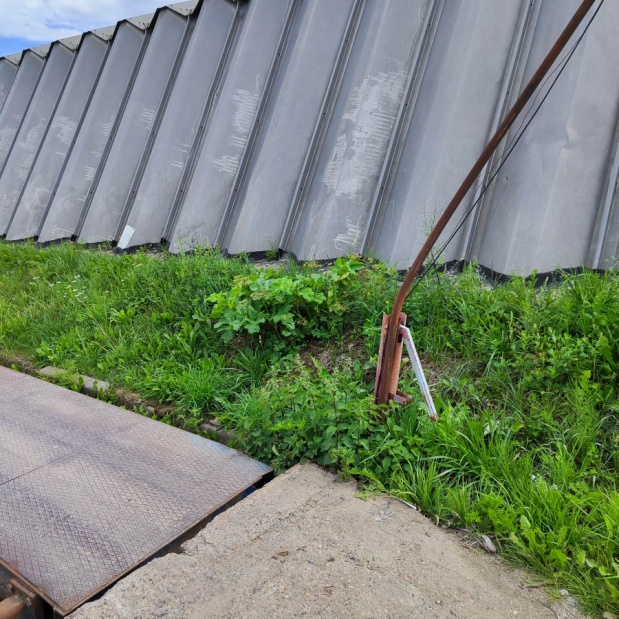 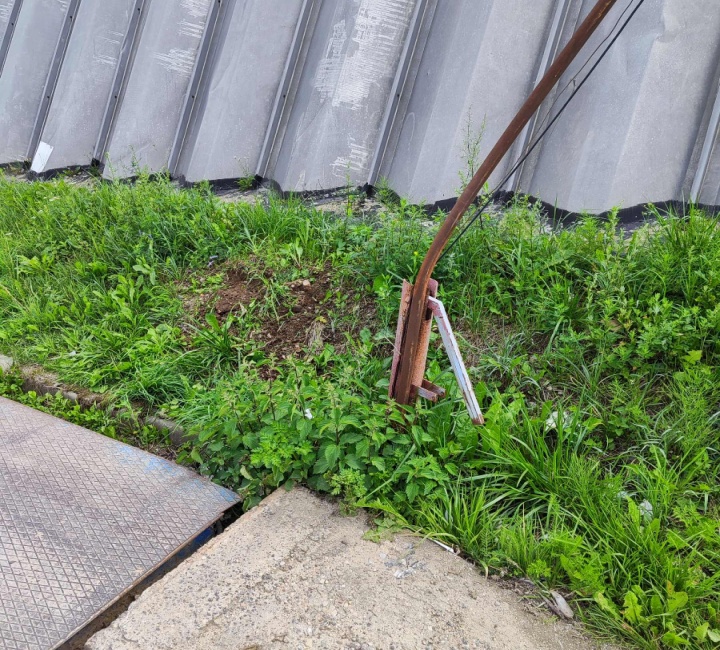 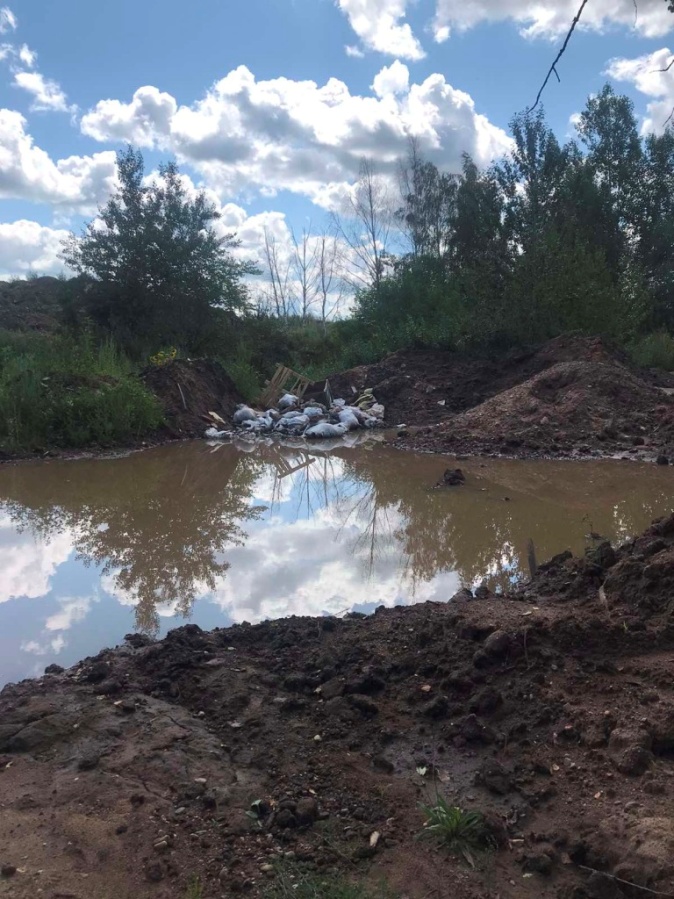 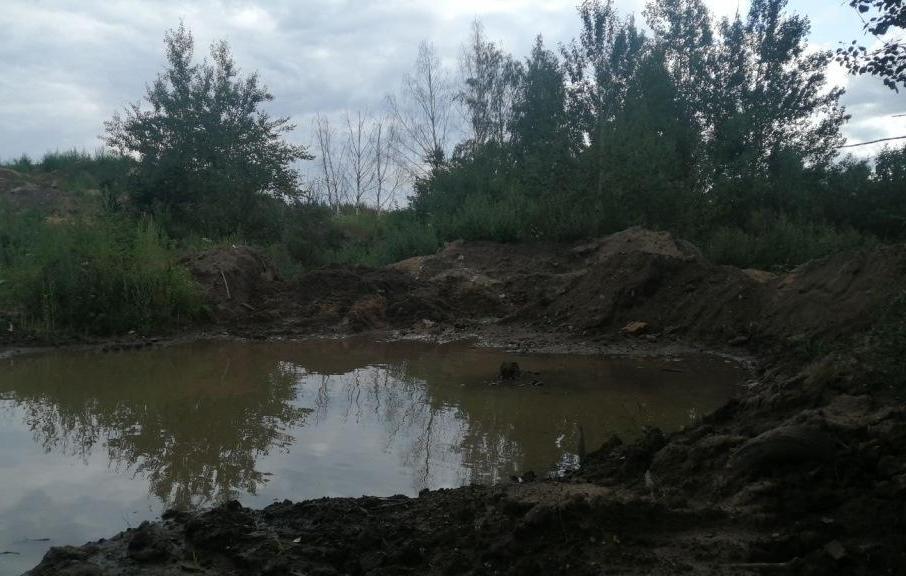 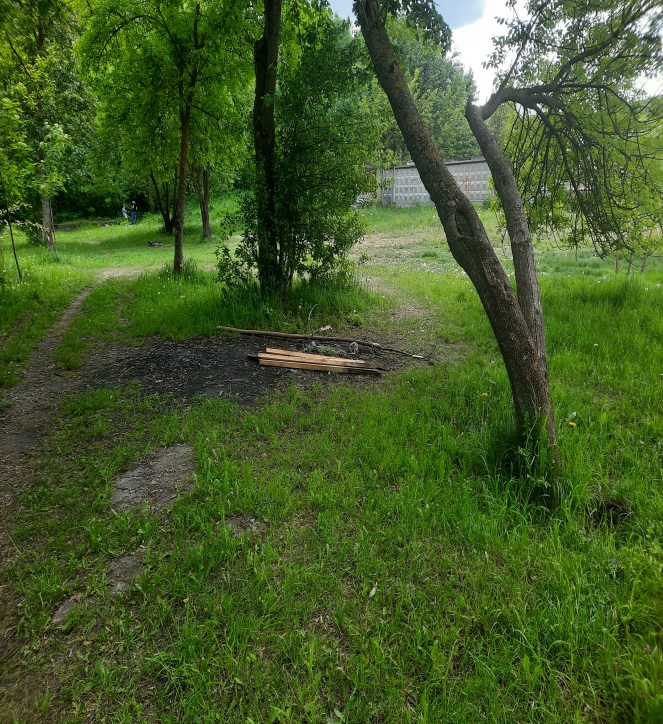 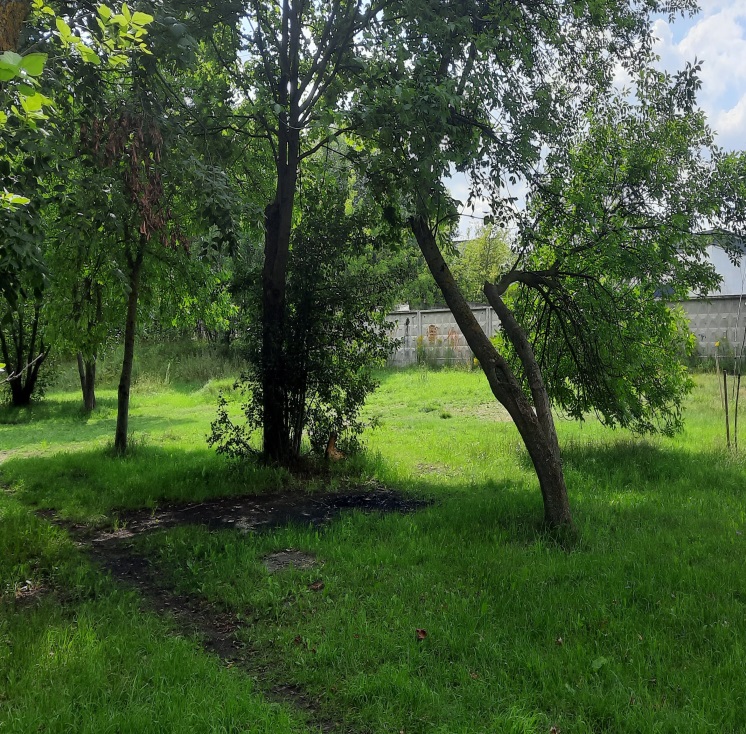 